Випуск   № 1 (60)  вересень 2011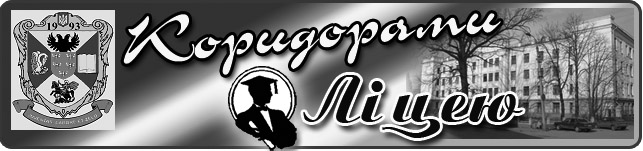                Свято І вересня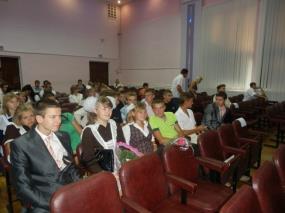             Мої враження від першого вересня. Білі бантики замиготіли між рядами. Веселий шум та розповіді про літній відпочинок обірвав останній перший дзвоник, і на обличчях ліцеїстів з`явився ледь помітний сум. Ти розумієш, що навчаєшся останній рік, а потім... А потім ми аплодуємо першому курсу, вони з цікавістю та послухом дивляться на нас, а ми розуміємо та трішки заздримо їм. У них ще все попереду: і радісно проведений час, і нові друзі, і гарні оцінки. А ми... А ми підемо далі в життя. Та сьогодні ще ліцеїсти, іще разом. Ми чекаємо на виступ наших друзів, а самі з подивом дивимось на них, нашу зміну.      Кубок м. Ніжина по футболу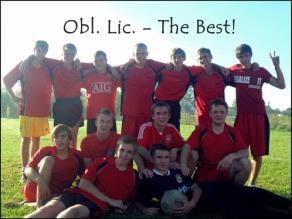               На початку вересня розпочався кубок по футболу серед навчальних закладів Ніжина. В рамках цього турніру  команда Ніжинського обласного педагогічного ліцею дійшла до півфіналу. Всі гравці нашої команди викладалися на повну задля перемоги.  Битва була запекла  та інтригуюча. Перша  гра була проти школи № 3,  ліцей переміг з переконливим рахунком 3:1. Так тримати!                                                                                               ***        ПРОБИ ПЕРА                        Моя Батьківщина — Україна мила                                                 І небо чисте, голубе                 Де цвіте червона калина                                                                Моя Україна — хата біленька                 Де розкинулось поле безкрає                                                       Моя Україна - батько і ненька                 Я його красу за сто миль пізнаю                                                  Садочок вишневий є річка і гай                 І світить сонечко яснее                                                                   Так я називаю я рідний, свій край.                                                                 Марина Шамрило,   учениця ІІ курсу музично філологічного класу                      Другий курс -- це так цікаво, але водночас так сумно. Коли дійсно розумієш, що в нашому рідному ліцеї ти навчаєшся останній рік, то починаєш цінувати кожну хвилину, проведену в цих чудових, дещо шумних та таких веселих стінах.Та на зміну нам приходять інші – перший курс, що й додає родзинки в,  без того веселе,  життя ліцеїста. Невід’ємною традицією кожних класів є посвята першокурсників. Це з кожним роком стає все цікавішим. Адже з новим курсом приходять нові ідеї.Особисто мені дуже сподобалось цього річне дійство. Крім того, судячи з настрою першокурсників, які постійно сміялись, брали участь у наших конкурсах , то нам все вдалося !Звичайно ж, це свято не обійшлося без  моря жартів, сонячних посмішок та участі нашого головного шоумена  Ігоря Дворського. Його роль священника та ведучого значно пом’якшилаатмосферу у нашому класі.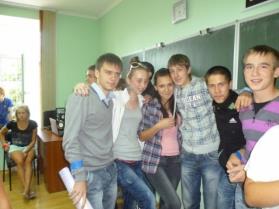                  Усім! Усім! Усім!              8 та 9 жовтня з 17 до 18 години по Ніжинському телебаченню буде транслюватися телешоу для школярів «Віват,інтелект», де змагаються команди Чернігівської області з гри «Брейн-ринг».  Підтримай команду рідного ліцею . Голосування проводиться в соціальній мережі vkontakte. Для голосування вам потрібно  вступити в групу «Віват,інтелект!» (http://vkontakte.ru /club20031924) і проголосувати у період з 22 години 8.10.2011 до 21 години 9.10.2011 за київським часом за команду «Олімп».    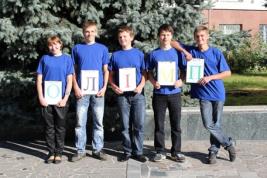 ПОРАДИ ПСИХОЛОГА співрозмовника; 